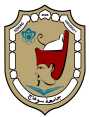 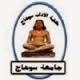            حمدي علي عبداللطيف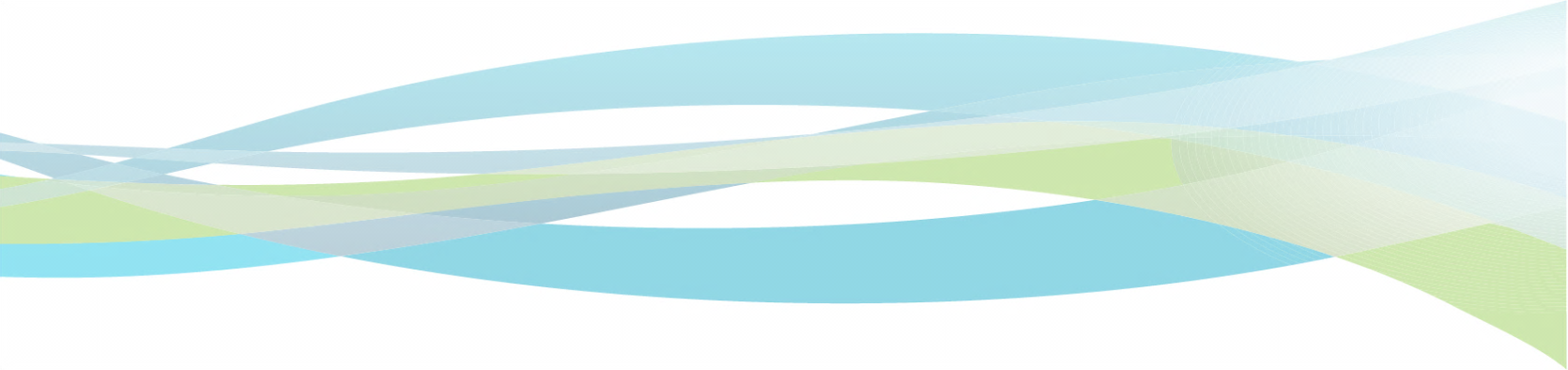 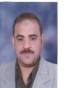 الاسم واللقب : حمدى على عبد اللطيفالوظيفة الحالية : استاذ ورئيس قسم اللغات الشرقية - كلية الآداب جامعة سوهاج.تاريخ الميلاد  : 11/11/1969مالحالة الاجتماعية  : متزوج العنوان : سوهاج           الهاتف الأرضي :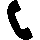 المحمول : 01229081565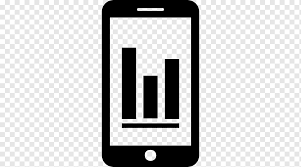           البريد الإلكتروني ( الخاص): hamdi692003@yahoo.com 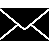 hamdturk69@gmail.com                      الايميل المؤسسي:     hamdy_mohamed3@art.sohag.edu.eg     روابط  خاصة على مواقع تواصل أو مواقع أخرى  :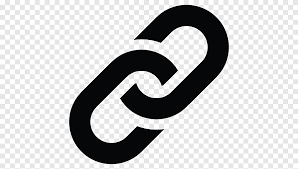 حصل على الليسانس فى الآداب بقسم اللغات الشرقية شعبة اللغة التركية، كلية الآداب بسوهاج ، جامعة أسيوط،  دور مايو 1991م بتقدير عام جيد جدا. حصل على الماجستير فى الآداب تخصص اللغة التركية وآدابها بقسم اللغات الشرقية عام 1996م بتقدير ممتاز  (عنوان الرسالة: المؤثرات العربية والفارسية فى ديوان أحمد داعى).حصل على الدكتوراه فى الآداب تخصص اللغة التركية وآدابها بقسم اللغات الشرقية عام 2000م بتقدير ممتاز مع مرتبة الشرف الأولى  (عنوان الرسالة: بناء الجملة عند المفكر التركى كوبريلى زاده محمد فؤاد).معيد بقسم اللغات الشرقية (فرع اللغة التركية) بكلية الآداب بسوهاج، جامعة أسيوط اعتبارا من 22/9/1991م. مدرس مساعد بقسم اللغات الشرقية (فرع اللغة التركية) بكلية الآداب بسوهاج، جامعة جنوب الوادى اعتبارا من 23/6/ 1996م.مدرس بقسم اللغات الشرقية (فرع اللغة التركية) بكلية الآداب بسوهاج، جامعة جنوب الوادى اعتبارا من 29/5/2000م.استاذ مساعد بقسم اللغات الشرقية (فرع اللغة التركية) بكلية الآداب بسوهاج، جامعة سوهاج اعتبارا من 26/7/2010م.استاذ بقسم اللغات الشرقية (فرع اللغة التركية) بكلية الآداب بسوهاج، جامعة سوهاج اعتبارا من 26/7/2020م.قائم بعمل رئيس قسم اللغات الشرقية رئيس مجلس قسم اللغات الشرقيةتدريس المقررات الدراسية التالية فى كلية الآداب بقسم اللغات الشرقية فرع اللغة التركية بمرحلتى الليسانس والدراسات العليا :تدريس مستويات اللغة التركية ( من1 إلى 5 ) ساعات معتمدة لغة ثانية ببرنامج الإرشاد السياحي تعليم مفتوح  بكلية الآداب بسوهاج. كما يقوم بتدريس دورات اللغة التركية بمركز اللغات بجامعة سوهاج.تدريس مقرر اللغة التركية بأقسام التاريخ والآثار والفلسفة واللغة العربية والدراسات الاسلامية. انتدب لتدريس المقررات الدراسية الخاصة باللغة التركية بكلية الآداب بقنا بقسم اللغات الشرقية والأقسام الخارجية منذ عام 2001 م وحتى الآن.انتدب بكلية الألسن جامعة عين شمس لتدريس مقررات النحو والصرف وفقه اللغة ومناهج البحث اللغوى أعوام 2002 و2003م و2004م.انتدب بكلية الآداب بأسيوط  لتدريس المقررات الدراسية للغة التركية بقسم اللغات الشرقية والأقسام الخارجية عام 2015 وحتى عام 2017انتدب بكلية اللغة العربية جامعة الأزهر بأسيوط لتدريس مقرر اللغة التركية بقسم الوثائق والمكتبات عام  2015 وحتى عام 2017م. انتدب بكلية الآداب جامعة القاهرة لتدريس مقررات مناهج البحث اللغوى وتاريخ اللغة التركية ولهجاتها بمرحلة الماجستير والدكتوراة، وتدريس مقررات القراءة والاستماع وتاريخ اللغة بمرحلة الليسانس عامى 2020م  و2021م. انتدب بكلية الآثار بجامعة جنوب الوادى لتدريس مقررات اللغة التركية بقسم الآثار الإسلامية من عام 2017 وحتى الآن.انتدب بكلية الآثار بجامعة الأقصر لتدريس مقررات اللغة التركية بقسم الآثار الإسلامية من عام 2019 وحتى الآن.انتدب بكلية الآداب جامعة بنى سويف  لتدريس المقررات الدراسية  مرحلتى الليسانس والدراسات العليا بقسم اللغة التركية والأقسام الخارجية عام 2021 وحتى الان. انتدب بكلية الآداب جامعة الاسكندرية  لتدريس مقررات اللغويات التركية بمرحلة الدراسات العليا بقسم اللغة التركية من عام 2021 وحتى الان. انتدب بكلية الآداب جامعة بورسعيد  لتدريس مقررات اللغة التركية بمرحلة الدراسات العليا بقسم التاريخ من عام 2022 وحتى الان.بحث بعنوان (الكلمة المركبة من جنس الاسم فى اللغة التركية "قواعد الاسم المركب") منشور بمجلة كلية الآداب بقنا جامعة جنوب الوادى العدد الحادى عشر/ 2001م.بحث بعنوان (ظاهرة سقوط الصوت وتغيره فى الشعر الشعبى التركى الحديث) منشور بمجلة كلية الآداب بقنا جامعة جنوب الوادى العدد الثالث عشر/ 2003م.بحث بعنوان (الخطاب الدينى فى تركيا من خلال خطبة الجمعة 2002-2004 م دراسة نقدية) منشور بمجلة كلية الآداب بسوهاج جامعة سوهاج /إصدار خاص بالعدد التاسع والعشرين/ مارس 2006م.بحث بعنوان (المجال الدلالى للصفة فى قصة بهار وكلبكلر للأديب عمر سيف الدين) مودع بدار الكتب برقم 20119/2007م.بحث بعنوان (التأريخ السياسى والإجتماعى لحروب التحرير فى الرواية التركية) مودع بدار الكتب برقم 20120/2007م.بحث بعنوان ( الحذف النحوى عند ضيا عثمان صابا) مودع  بدار الكتب المصرية برقم24855 /2008بحث بعنوان (مضامين الواقعية الاجتماعية وسماتها فى شعر رفعت ايلغاز دراسة فى مجموعته الشعرية العشرة) مودع بدار الكتب برقم 10479 /2010م.بحث بعنوان: (فعاليات المكان وجمالياته في رواية "عثمانجق" لـ "طارق بوغرا") منشور بمجلة كلية الآداب بقنا جنوب الوادى /العدد 41/ الجزء الأول /2013م.بحث بعنوان: (مركب التكــرار وأثره فى الصورة الشعرية عند "آتيلا إيلخان") منشور بمجلة كلية الآداب بقنا جامعة جنوب الوادى/ العدد 43/2014م.بحث بعنوان: (العدول الدلالـــى فى أشعار "أحمد هاشم" دراسة تطبيقية فى مجموعته الشعرية "ﭘياله : القدح") منشور بمجلة كلية الآداب جامعة سوهاج / العدد 41/ الجزء الثانى/ اكتوبر 2016م.بحث بعنوان: (شعرية اللغة فى القصة القصيرة عند "رفعت إيلغاز"  دراسة فى مجموعته القصصية "دون كيشوت فى استانبول") منشوربمجلة رسالة المشرق مركز الدراسات الشرقية جامعة القاهرة / العددان الأول والثانى- المجلد الثانى والثلاثون/ 2017م.بحث بعنوان: (التغير الدلالى لزمن الفعل فى  الصيغ الخبرية البسيطة دراسة تطبيقية فى النصوص السردية الحديثة) منشور بمجلة كلية الآداب جامعة سوهاج / العدد 46/ الجزء الأول/ يناير 2018م. بحث بعنوان: (الانزياح التركيبى بالتقديم والتأخير فى حلية خاقانى)  مقبول للنشر بمجلة كلية الآداب جامعة سوهاج / العدد 47/ الجزء الأول/ ابريل 2018م.بحث بعنوان: (تداولية الخطاب الشعرى عند حسين نهال آتسز دراسة فى ديوانه نهاية الطرق) مقبول للنشر بدورية كلية الأداب جامعة سوهاج، العدد 58 يناير 2021بحث بعنوان: (التداعيات النفسية والاجتماعية للبطل بين الرواية التركية (الرجل العاطل) لـ "يوسف آتيلجان" والرواية العربية (العاطل) لـ "ناصر عراق" ) مقبول للنشر بدورية  كلية الأداب  جامعة سوهاج، العدد 59 ابريل 2021بحث بعنوان: (التشكيل اللسانى للحوار فى رواية "هو" "O" لـ "فريد ادجو") مقبول للنشر بدورية كلية الأداب  جامعة سوهاج، العدد 60 يوليو 2021 بحث بعنوان: ( ترجمة الصور البيانية فى قصيدة البردة للبوصيرى دراسة تحليلية فى البنية اللغوية والأسلوبية بين النص العربى والترجمة التركية المنظومة) مقبول للنشر بدورية كلية الآداب بقنا جامعة جنوب الوادى، العدد 52/ج2 لسنة 2021.بحث بعنوان: إشكالية نقل الصيغ الفعلية فى ترجمة رواية أورهان باموق (اسمى أحمر) إلى اللغة العربية وأثرها على التلقى الروائى فى النص الهدف/ مقبول للنشر بدورية  كلية الآداب بقنا  جامعة جنوب الوادى، العدد 53/ج1 لسنة 2022أولا : الأبحاث داخل مصر وخارجها:شارك بورقة بحثية بعنوان: (الخطاب الدينى المحلى فى تركيا) فى مؤتمر قسم اللغات الشرقية بكلية الآداب جامعة المنصورة : (دور الدراسات الشرقية فى خدمة الدراسات الإنسانية) بتاريخ: مارس2005م.شارك ببحث مقبول للنشر بعنوان: (إشكالية نقل الدلالات اللفظية والزمنية للصيغ الفعلية فى ترجمة معانى القرآن الكريم إلى اللغة التركية دراسة تطبيقية على سورة "يس") فى مؤتمر مركز الدراسات الشرقية جامعة القاهرة: ( ترجمة معانى القرآن الكريم إلى اللغات الشرقية) بتاريخ: نوفمبر2006 م.شارك ببحث بعنوان: (حروب الأناضول فى الرواية التركية الحديثة)  فى نـدوة قسم اللغات الشرقية كلية الآداب جامعة عين شمس: (نوبل بين الإبداع والسياسة) بتاريخ: ابريل 2007م.شارك ببحث بعنوان: (الطابع المحلى فى شعر رفعت الغاز) فى ندوة المجلس الأعلى للثقافة بالقاهرة: (إطلالة على الأدب التركى الحديث والمعاصر) مايو 2007م.شارك ببحث مقبول للنشر بعنوان ( هيكل الفعل الداخلى ودوره في النقل عن التركية – النص الخطابى لرجب طيب اردوغان نموذجا) في المؤتمر الدولى لكلية الألسن جامعة عين شمس : (السياسة الثقافية : رؤى مستقبلية في اللغة والادب والترجمة ) بتاريخ 18-19 ابريل 2011م.شارك ببحث منشور بعنوان (شعرية اللغة فى القصة القصيرة عند "رفعت إيلغاز"  دراسة فى مجموعته القصصية "دون كيشوت فى استانبول") فى مؤتمر مركز الدراسات الشرقية : (القصة فى الآداب الشرقية)  بتاريخ 4 اكتوبر 2016م.شارك ببحث باللغة التركية بعنوان (Arap Baharında İhvan Hareketi’nin rolü ve Eski rejimlerle Çatışması) فى المؤتمر الدولى لجامعة صقاريا بتركيا: (Orta Doğu’da Siyaset ve Toplum Kongresi) بتاريخ 9-11 اكتوبر2012م. شارك ببحث باللغة التركية بعنوان (Rafık Halit’in İstanbul’unİç yüzü Romanının karakterleri üzerine Birinci Dünya Savaşı’nın Etkisi) فى المؤتمر الدولى لجامعة جانقرى قاراتكين بتركيا : (Birinci Dünya Savaşı’nın Türk Edebiyatındaki Yansımaları) بتاريخ 31 اكتوبر إلى 2نوفمبر 2014م.ثانيا: التحكيم بالمجلات والدوريات العلمية:محكم باللجنة العلمية لترقية الاساتذة والاساتذة المساعدين بقطاع الدراسات الشرقيةمحكم بدورية كلية الآداب جامعة سوهاجمحكم بدورية كلية الآداب جامعة المنصورةمحكم بدورية كلية الآدب جامعة حلوانمحكم بدورية كلية الآداب جامعة قناة السويسمحكم بدورية كلية الآدب جامعة بنى سويفمحكم بدورية كلية الألسن جامعة عين شمسمحكم بدورية كلية الآدب جامعة كفر الشيخمحكم بدورية كلية الآدب جامعة أسيوطمحكم بدورية كلية الآدب جامعة جنوب الوادي.ثالثا: الاشراف على رسائل الماجستير والدكتوراة داخل الكلية وخارجها:على سبيل المثال لا الحصر:المشاركة فى الاشراف على رسالة ماجستير بعنوان (الجملة الانشائية وأثرها فى السياق النصى فى رواية "القبطان حليمة" للأديب "رفعت ايلغاز" مع ترجمة الرواية للغة العربية) مسجلة بقسم اللغات الشرقية بكلية الآداب جامعة سوهاج عام 2008م (نوقشت)المشاركة فى الاشراف على رسالة ماجستير بعنوان (اسماعيل أنور باشا ودوره فى الحياة السياسية فى الدولة العثمانية) مسجلة بقسم التاريخ بكلية الآداب جامعة سوهاج عام 2009م (نوقشت)المشاركة فى الاشراف على رسالة ماجستير بعنوان (مسرحية "من الهدنة الى الحرب العظمى" لـ "طوران اوفلاز اوغلو" ترجمة ودراسة) مسجلة بقسم اللغات الشرقية جامعة سوهاج عام 2012م. (نوقشت)الاشراف على رسالة ماجستير بعنوان (كتاب تواريخ آل عثمان للطفى باشا ترجمة ودراسة)  مسجلة بقسم اللغات الشرقية بكلية الآداب جامعة سوهاج عام 2013م (نوقشت)الاشراف على رسالة دكتوراه  بعنوان (التماسك النصى فى رواية "حد السكين" للأديب التركى "اتيلا ايلخان") مسجلة بقسم اللغات الشرقية بكلية الآداب جامعة سوهاج عام 2012م. (نوقشت)المشاركة فى الاشراف على رسالة دكتوراه بعنوان (التشكيلات المخصوصة "جهاز المخابرات العثمانية") مسجلة بقسم التاريخ بكلية الآداب جامعة سوهاج عام 2013م.(نوقشت)المشاركة فى الاشراف على رسالة دكتوراه بعنوان (القصر العثمانى من خلال رواية "ميالة" لـ "حفظى طوبوز" دراسة تحليلية نقدية ) مسجلة بقسم اللغات الشرقية بكلية الآداب جامعة سوهاج عام 2013م.المشاركة فى الاشراف على رسالة ماجستير بعنوان (المضامين الفكرية لأدب الطفل فى اشعار"مصطفى روحى شيرين" مع ترجمة مجموعاته الشعرية) مسجلة بقسم اللغات الشرقية جامعة سوهاج عام 2013م.(نوقشت)الاشراف على رسالة ماجستير بعنوان (لصراع الفكرى فى رواية "واه" للروائى التركى "احمد مدحت افندى" ترجمة ودراسة) مسجلة بقسم اللغات الشرقية بكلية الآداب جامعة سوهاج عام 2013م. (نوقشت)الاشراف على رسالة ماجستير بعنوان (ديوان اشعار "ذاتى" ترجمة ودراسة) مسجلة بقسم اللغات الشرقية بكلية الآداب جامعة سوهاج عام 2013م. الاشراف على رسالة ماجستير بعنوان (ديوان أشعار "فاضل الاندرونى" دراسة نقدية مع ترجمة مختارات من الديوان) مسجلة بقسم اللغات الشرقية بكلية الآداب جامعة سوهاج عام 2013م. (نوقشت)الاشراف على رسالة ماجستير بعنوان (اشكالية الصراع الطبقي فى رواية "الارض الدامية" لـ "أورخان كمال" ورواية "الارض" لـ "عبدالرحمن الشرقاوى" دراسة مقارنة مع ترجمة الرواية التركية) مسجلة بقسم اللغات الشرقية بكلية الآداب جامعة سوهاج عام 2014م. (نوقشت)الاشراف على رسالة ماجستير بعنوان (ترجمة "محرم طان" لـ "رواية عصفور من الشرق" إلى اللغة التركية دراسة دلالية تقابلية) مسجلة بقسم اللغات الشرقية بكلية الآداب جامعة حلوان 2015مالاشراف على رسالة ماجستير بعنوان (الجملة المعكوسة فى أشعار الشاعر التركى "ناظم حكمت" من خلال مجموعته الشعرية "ملحمة القوات الوطنية" ترجمة ودراسة تحليلية) مسجلة بقسم اللغات الشرقية بكلية الآداب جامعة حلوان 2016. (نوقشت)الاشراف على رسالة ماجستير بعنوان (ديوان "أصولي" دراسة وترجمة) مسجلة بقسم اللغات الشرقية بكلية الآداب جامعة سوهاج عام 2016.(نوقشت)الاشراف على رسالة ماجستير بعنوان (رواية "صلاح الدين الأيوبي" للكاتب التركى "بهادير اوغلو" ورواية "صلاح الدين" للكاتب العربى "جورجى زيدان" دراسة مقارنة مع ترجمة الرواية التركية) مسجلة بقسم اللغات الشرقية بكلية الآداب جامعة سوهاج عام 2016م. (نوقشت)الاشراف على رسالة ماجستير بعنوان (المعراج النبوى فى الشعر الديوانى خلال القرن الثامن عشر الميلادى مع ترجمة معراجية نحيفى) مسجلة بقسم اللغات الشرقية جامعة سوهاج عام 2016م.الاشراف على رسالة ماجستير بعنوان (شعرية السرد فى المجموعة القصصية "الحياة جميلة" لـ "مصطفى قوتلو" مع ترجمة المجموعة للغة العربية) مسجلة بقسم اللغات الشرقية جامعة سوهاج عام 2016.(نوقشت)الاشراف على رسالة ماجستير بعنوان (الإسناد فى المجموعة القصية "قشعريرة وطن" للكاتب "حسين صو" مع ترجمة المجموعة للغة العربية) مسجلة بقسم اللغات الشرقية جامعة سوهاج عام 2017م.(نوقشت)الاشراف على رسالة ماجستير بعنوان (المصاحبات اللفظية في الترجمة التركية لروايتي "اللص والكلاب" و"زقاق المدق" لنجيب محفوظ) مسجلة بكلية الألسن جامعة عين شمس عام 2018م.(نوقشت)الاشراف على رسالة ماجستير بعنوان (الآخر الكردي فى الرواية التركية، رواية "هو" لـ "فريد اديجو" نموذجا ترجمة ودراسة) مسجلة بقسم اللغات الشرقية بكلية الآداب جامعة سوهاج عام 2018مالاشراف على رسالة دكتوراة بعنوان ( صورة الحرب العالمية فى الرواية العربية والتركية دراسة مقارنة) مسجلة بقسم اللغات الشرقية بكلية الآداب جامعة سوهاج عام  2018م.الاشراف على رسالة ماجستير (العادات الرمضانية في الشعر الماني التركي كتاب (رمضاننامه ) ترجمة ودراسة) مسجلة بقسم اللغات الشرقية بكلية الآداب جامعة سوهاج عام  2018م. (نوقشت)الاشراف على رسالة دكتوراة بعنوان ( الاشكاليات الدلالية للفعل فى ترجمة معانى القرآن الكريم من العربية إلى التركية سورة النحل أنموذجا دراسة تركيبية دلالية) مسجلة بقسم اللغات الشرقية بكلية الآداب جامعة سوهاج عام 2019م.الاشراف على رسالة ماجستير (أشعار اورخان سيفي اورخون دراسة تحليلية وترجمة الى اللغة العربية) مسجلة بقسم اللغات الشرقية بكلية الآداب جامعة سوهاج عام  2019م.الاشراف على رسالة ماجستير (رواية الجرار الأصفر للروائى  طالب آبيدين دراسة  نقدية وترجمة) مسجلة بقسم اللغات الشرقية بكلية الآداب جامعة سوهاج عام  2019م.الاشراف على رسالة ماجستير بعنوان (الخطاب الشعرى في أشعار "جاهد كولبى دراسة تداولية مع ترجمة كليات مجموعاته الشعرية إلى اللغة العربية) مسجلة بقسم اللغات الشرقية بكلية الآداب جامعة سوهاج عام 2020م.الاشراف على رسالة ماجستير (البنيات الأسلوبية فى أشعار إيجه ايخان مع ترجمة مجموعته الشعرية يورت صافول) مسجلة بقسم اللغات الشرقية بكلية الآداب جامعة سوهاج عام  2020م.الاشراف على رسالة ماجستير بعنوان  (ترجمة ديوان "لماذا تركت الحصان وحيدا" لمحمود درويش دراسة نقدية) مسجلة بقسم اللغات الشرقية بكلية الآداب جامعة سوهاج عام  2021م.الاشراف على رسالة دكتوراة بعنوان (تداولية الصور البيانية فى المجموعة الشعرية فى سن الثلاثين لجاهد صدقى طارانجى) مسجلة بقسم اللغات الشرقية بكلية الآداب جامعة سوهاج عام  2020م.الاشراف على رسالة دكتوراة بعنوان (تراجم البردة لكعب بن زهير إلى اللغة التركية العثمانية دراسة مقارنة) مسجلة بقسم اللغات الشرقية بكلية الآداب جامعة سوهاج عام  2020م.الاشراف على رسالة دكتوراة بعنوان (البكائيات فى الأدب الشعبى التركى) مسجلة بقسم اللغات الشرقية بكلية الآداب جامعة سوهاج عام  2021مالاشراف على رسالة دكتوراة بعنوان (سيميائية عناصر السرد فى روايات يوسف آتيلجان) مسجلة بقسم اللغات الشرقية بكلية الآداب جامعة سوهاج عام  2021مالاشراف على رسالة دكتوراة بعنوان (صراع السلطان "عبد الحميد الثاني" مع قوى الداخل والخارج من خلال الرواية التركية الحديثة دراسة تحليلية نقدية) مسجلة بقسم اللغات الشرقية بكلية الآداب جامعة سوهاج عام 2021م.الاشراف على رسالة ماجستير بعنوان (الاتجاهات الفكرية عند الشاعر ياوز بولنت باقيلر"Yavuz Bülent Bakiler"  في مجموعته الشعرية "Harman" دراسة وترجمة.الاشراف على رسالة ماجستير بعنوان (سيميائية الخطاب الشعري في أشعار"توفيق فكرت ”Tevfik Fikret”  ١٨٩٦م/١٩١٥مالمشاركة فى الاشراف على رسالة دكتوراة بعنوان (إشكالية نقل صيغة الصلة إلى اللغة العربية وأثرها في التلقي الروائي رواية "باتاسانا: Patasana" لـ "أحمد أوميت: Ahmet Ümit " نموذجاً دراسة دلالية)الاشراف على رسالة ماجستير بعنوان  "الصفة و أثرها على عناصر السرد في رواية متحف البراءة ".الاشراف على رسالة دكتوراة بعنوان (اشكاليات ترجمة الفعل (جعل) إلى اللغة التركية دراسة دلالية تقابلية فى تراجمات مآل القرآن الكريم) مسجلة بقسم اللغات الشرقية بكلية الاداب جامعة الاسكندرية عام 2022مالاشراف على رسالة دكتوراة بعنوان (اشكاليات ترجمة الأزمنة والأفعال المُركبة من التركية إلى العربية فى رواية"اسطنبول الذكريات والمدينة" لأورهان باموق(دراسة نقدية).رابعا: المشاركة فى تحكيم رسائل الماجستير والدكتوراة داخل الكلية وخارجها:المشاركة فى مناقشة رسالة دكتوراه بعنوان (التغير الدلالى لألفاظ المجال الاجتماعى فى اللغة التركية دراسة تطبيقية على أعمال قصصية مختارة من التنظيمات والجمهورية) نوقشت بقسم اللغات الشرقية بكلية الألسن جامعة عين شمس عام2012مالمشاركة فى مناقشة رسالة دكتوراه بعنوان (التماسك النصى فى رواية حد السكين للأديب التركى اتيلا ايلخان) نوقشت بقسم اللغات الشرقية بكلية الآداب جامعة سوهاج عام 2016مالمشاركة فى مناقشة رسالة ماجستير بعنوان (وظائف الأصوات فى اللغة التركية فى القرن الثالث عشر الميلادى دراسة تطبيقية على ديوان يونس امره) بقسم اللغات الشرقية بكلية الألسن جامعة عين شمس نوقشت عام 2012م.المشاركة فى مناقشة رسالة ماجستير بعنوان (الصفة فى اللغة التركية دراسة نحوية تطبيقية على رواية الدم والورد للكاتب احمد يلماز) بقسم اللغة التركية بكلية اللغات والترجمة جامعة الأزهر نوقشت عام 2016م.المشاركة فى مناقشة رسالة ماجستير بعنوان (الاسم ومتعلقاته فى اللغة التركية دراسة نحوية تطبيقية على رواية أليس الصبح بقريب للكاتبة مجبورة اينال) بقسم اللغة التركية بكلية اللغات والترجمة جامعة الأزهر نوقشت عام 2016م.المشاركة فى مناقشة رسالة ماجستير بعنوان (الجملة الانشائية وأثرها فى السياق النصى فى رواية "القبطان حليمة" للأديب "رفعت ايلغاز" مع ترجمة الرواية للغة العربية) بقسم اللغات الشرقية جامعة سوهاج نوقشت عام 2011م.المشاركة فى مناقشة رسالة ماجستير بعنوان (اسماعيل أنور باشا ودوره فى الحياة السياسية فى الدولة العثمانية) نوقشت بقسم التاريخ بكلية الآداب جامعة سوهاج عام 2012م.المشاركة فى مناقشة رسالة ماجستير بعنوان (كتاب تواريخ آل عثمان للطفى باشا ترجمة ودراسة) بقسم اللغات الشرقية بكلية الآداب جامعة سوهاج نوقشت عام 2016م.المشاركة فى مناقشة رسالة ماجستير بعنوان (مسرحية "من الهدنة الى الحرب العظمى" لـ "طوران اوفلاز اوغلو" ترجمة ودراسة) بقسم اللغات الشرقية بكلية الآداب جامعة سوهاج عام2017مالمشاركة فى مناقشة رسالة ماجستير بعنوان (رواية "صلاح الدين الأيوبي" للكاتب التركى "بهادير اوغلو" ورواية "صلاح الدين" للكاتب العربى "جورجى زيدان" دراسة مقارنة مع ترجمة الرواية التركية) نوقشت بقسم اللغات الشرقية بكلية الآداب جامعة سوهاج نوقشت عام 2018م.المشاركة فى مناقشة رسالة ماجستير بعنوان (ترجمة الأفعال فى سورة الكهف  إلى اللغة التركية بين ترجمتى الماليلى حمدى يازير ووقف الديانة التركية دراسة دلالية ) نوقشت بقسم اللغات الشرقية بكلية الآداب جامعة الإسكندرية  نوقشت عام 2019م.المشاركة فى مناقشة رسالة ماجستير بعنوان (لصراع الفكرى فى رواية "واه" للروائى التركى "احمد مدحت افندى" ترجمة ودراسة) نوقشت بقسم اللغات الشرقية بكلية الآداب جامعة سوهاج عام 2019م.المشاركة فى مناقشة رسالة ماجستير بعنوان (ديوان أشعار "فاضل الاندرونى" دراسة نقدية مع ترجمة مختارات من الديوان) نوقشت بقسم اللغات الشرقية بكلية الآداب جامعة سوهاج عام 2019م. المشاركة فى مناقشة رسالة ماجستير بعنوان (ديوان "أصولي" دراسة وترجمة) نوقشت بقسم اللغات الشرقية بكلية الآداب جامعة سوهاج عام 2020م. المشاركة فى مناقشة رسالة ماجستير بعنوان (العادات الرمضانية في الشعر الماني التركي كتاب (رمضاننامه ) ترجمة ودراسة) نوقشت بقسم اللغات الشرقية جامعة سوهاج عام 2020م. المشاركة فى مناقشة رسالة ماجستير بعنوان (شعرية السرد فى المجموعة القصصية "الحياة جميلة" لـ "مصطفى قوتلو" مع ترجمة المجموعة للغة العربية) نوقشت بقسم اللغات الشرقية جامعة سوهاج عام 2020م. المشاركة فى مناقشة رسالة ماجستير بعنوان (اشكالية الصراع الطبقي فى رواية "الارض الدامية" لـ "أورخان كمال" ورواية "الارض" لـ "عبدالرحمن الشرقاوى" دراسة مقارنة مع ترجمة الرواية التركية) نوقشت بقسم اللغات الشرقية بكلية الآداب جامعة سوهاج عام 2020م. المشاركة فى مناقشة رسالة ماجستير بعنوان (الإسناد فى المجموعة القصية "قشعريرة وطن" للكاتب "حسين صو" مع ترجمة المجموعة للغة العربية) نوقشت بقسم اللغات الشرقية جامعة سوهاج عام 2020م المشاركة فى مناقشة رسالة ماجستير بعنوان (الجملة المعكوسة فى أشعار الشاعر التركى "ناظم حكمت" من خلال مجموعته الشعرية "ملحمة القوات الوطنية" ترجمة ودراسة تحليلية) نوقشت بقسم اللغات الشرقية بكلية الآداب جامعة حلوان 2021م. مهمة علمية بتركيا لأبحاث ما بعد الدكتوراه  من 7/1/ 2008م إلى 6/9/2008م.ملتقى متخصصي اللغة التركية بمدينة استانبول بتركيا فى الفترة من 8 إلى 18 ديسمبر عام 2011م.علوم اللغة التركية ( نحو وصرف) وصوتيات)علوم اللغة التركية ( نحو وصرف) وصوتيات)علم اللغة العام والسلالات البلاغة التركية والعروضاللغة التركية العثمانيةالمصادر العثمانيةتاريخ اللغة التركية ولهجاتهاعلم الدلالةنظريات الترجمةالأساليب التركية الحديثةالاستماع والترجمةالنصوص التركية المتخصصةالترجمة من التركية وإليهامناهج البحثالوثائق والمخطوطات التركيةاعداد المعلم الجامعىمن2 /9 /1995مإلى14/9/1995ممهارات العرض الفعالمن23/4/2005مإلى27/4/2005متصميم منهجمن21/5/2006مإلى22/5/2006مبرنامج الساعات المعتمدةمن30/5/2006مإلى31/5/2006متوكيد الجودة والاعتمادمن11/6/2006مإلى12/6/2006مكتابة البحوث ونشرها دوليامن23/12/2006مإلى25/12/2006ممعايير الجودة فى العملية التعليميةمن25/8/2007مإلى27/8/2007ممشروعات البحوث التنافسيةمن19/1/ 2013مإلى21/1/ 2013ممعالجة الرسوم باستخدام Adobe Photpshopمن29/9/2016مإلى4/10/2016متصميم الرسائل والابحاث باستخدام Endnoteمن29/9/2016مإلى4/10/2016مالتعليم الالكترونى والتعليم عن بعدمن4/12/2017مإلى6/12/2017مالنشر العلمىمن9/12/2017مإلى11/12/2017ممهارات الاتصال فى أنماط التعليممن31/10/2017مإلى2/11/2017ماساسيات التحول الرقمى من11/12/2021إلى11/12/2021مكافحة الفسادمن16/10/2021إلى17/10/2021